CURRICULUM VITAE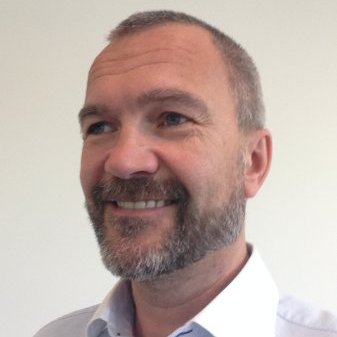 Jan Erik DietrichsonFødt: 		30. september 1967Sivil status:	Samboer - 2 barn, Marius 30 år og Martine 23 årTlf: 		958 01 000 | e-mail: janed@online.no KOMPETANSE:YRKESERFARING:UTDANNELSE/KURS:STYRE-/TILLITSVERV:FRITIDSINTERESSER:Toppturer og alpint om vinteren, båtlivet om sommeren.REFERANSE:Terje Thon, styreleder i Kimen til vekst. Mobil: 917 44 000Andre referanser kan oppgis på forespørselErfaring fra ledelse, prosjektledelse, bærekraftig reisemålsutvikling, forretningsutvikling, organisasjonsutvikling, strategiprosesser, økonomistyring, oppstart av bedrifter og styrearbeid. Arbeidsgiver/
OppdragsgiverTittel / viktigste arbeidsoppgaverTidsromEscape Hunt Plc.Rådgiver Leid inn av børsnoterte Escape Hunt Plc. for å bla. strømlinjeforme prosessen fra designet spillrom til de er ferdig bygget, ved å standardisere effekter og produksjonsprosesser. Skal også finne nye lokasjoner og etablere egeneide operasjoner world wide.11/2017 -Escape Hunt NordicEier / Daglig leder Forhandlet Master franchise avtale for Norden og etablerte selskapet med 4 eksterne investorer. Etablerer og driver escape room, den første åpnet i Oslo juni 2017.09/2016 -Hemsedal TuristtrafikklagMentor/rådgiver Prosessarbeid med bla. Skarsnuten Hotell, Hollvin Cafe og Afterski, IDP og Hemsedal Taxisentral ifbm. VRI-prosjektet World Class Service10/2014 – 03/2017Kimen til vekst
(Management for hire)Daglig leder Stiftelsen Kimen til vekst er et næringsfond opprettet av Sparebank1 Hallingdal Valdres. Stiftelsen bidrar gjennom investering i vekstbedrifter og/eller konvertible lån, til verdiskaping i Hallingdal og Valdres.12/2012 – 01/2015Oslo Fallskjermklubb
Daglig leder på Rikssenteret for fallskjermhopping. Booking av internasjonale og nasjonale organisatorer / trenere, engasjere og lede instruktørstab på ca. 25 personer 01/2011 – 01/2013Innovasjon NorgeInnovasjon Norges kontrollør for merkeordningen Bærekraftig reisemål01/2013 -Uvdal Booking as Daglig leder Oppstart og drift av bookingselskap for 
ski inn / ski ut enheter i Uvdal Alpinsenter. Formidlet nesten 7 000 gjestedøgn første fulle driftssesong. 
Utvikling av alpinanlegget for å gjøre det mer barnevennlig, inkludert prosjektering og gjennomføring av 4 nye nedfarter, nytt skiltprogram med mer.09/2008 – 10/2014Re-Plan as 
(Hemsedal) Seniorrådgiver En av de 15 første godkjente prosessledere i Norge for reisemålsutvikling fra Innovasjon NorgeNoen prosjekter:90% Sertifisert – Miljøsertifiseringsprosjekt for alle kommersielle reiselivsbedrifter i Buskerud. August 2012 til desember 2016. Prosjektleder for Innovasjon Norge og Buskerud FylkeskommuneBærekraftig Reiseliv 2015– Nasjonal merkeordning for Bærekraftige reisemål. April 2011 til dags datoProsess- og prosjektleder for Innovasjon NorgeBærekraftig Reiseliv 2015 – Sektorgruppene. Oktober 2008 til januar 2010. Prosessleder for Innovasjon Norge.Reiselivsstrategi Destinasjon Voss. 
Januar 2008 til september 2008Prosjektleder for Destinasjon VossReiselivsplan Hemsedal kommune. Januar 2007 til august 2007. Prosjektleder for ny sektorplan.10/2005 - ddFlyAway Tours as
(Management for hire)Adm. Direktør FlyAway Tours, en av Norges ledende turoperatør på Nord-Amerika. 14 ansatte og omsetning på ca. MNOK 55. 02/2007 – 05/2008Oslo Fallskjermklubb
Fulldriftsleder (Daglig leder) på Rikssenteret for fallskjermhopping. Booking av internasjonale og nasjonale organisatorer / trenere, engasjere og lede stab på ca. 45 personer til 4,5 mnd. jobbing kommende sommer, Ledelse og økonomi, kurs/opplæring10/2005 – 09/2007Expology 
Controller og prosjektleder: strukturering for vekst i kommunikasjonsbyrå som arbeider med events, læringssimulatorer, kultur- og identitetsutvikling. Prosjektledelse, økonomistyring, kontrakter, styrearbeid mm. www.expology.no ”Læring gjennom deltakelse”.01/2003 – 03/2006Spider 
Daglig leder: kommunikasjons- og eventbyrå. 
MBO, reposisjonering og strategiendring, salg og markedsføring av events og konsulenttjenester.11/2001 – 01/2003Consullum as 
(Samtlige oppdrag over er i regi av det selskapet)Selvstendig konsulent: management for hire, strategi, forretningsutvikling, rekruttering, oppstart av selskap, styrearbeid og prosjektledelse.02/2001 – Zeta MediaAdm. direktør: (Salgsdirektør 10/98-04/99) Videreføring av SyncroMedia AS for bla. Telenor Bedrift og Telenor Venture.  Utarbeidelse av prospekt, forretningsplan med mer. Forhandlinger med media og mediebyråer. Salg og markedsføring B2B markedet. Presentasjoner og forhandlinger med ventureselskaper om finansiering.10/1998 – 02/2001SyncroMediaAdm. direktør: Oppstart og ledelse av reklamebyråeiet selskap (22 norske byråer) som laget e-handels løsning for håndtering av arbeidsflyt i medie- og reklamebransjen. Forhandling med potensielle konsulentselskaper, innsalg av løsningsforslag og finansieringsbehov til selskapets eiere, samt prosjektledelse og markedsføring.05/1997 – 09/1998Winge ReisebureauDirektør, utvikling: Nye produkt, service og distribusjons- konsepter. Oppstart nye butikker, samarbeids- og oppkjøps-forhandlinger, drift Oslo-butikkene.  Oppkjøp. Forhandlinger og samarbeid med Postens sentralledelse.  Kjøpesenteranalyser, alternativ distribusjon.  Utvikling og lansering av winge.no. 
09/1995 - 02/1997Winge Reisebureau OsloDaglig leder: Snuoperasjon, endringsprosess, teambuilding, markeds, og salgsledelse og forhandlersalg.  Fullt resultat -og personalansvar (22 medarbeidere), 76% vekst på 2 år til 163 mill. i ‘95. (Med positivt driftsresultat.)  Leverandørforhandlinger for kjeden. Kjøpesenteretablering av feriebutikk i Oslo City.10/1993 - 09/1995Winge ReisebureauIT-konsulent / IT sjef: Kjedens IT-strategi for 1993-1996. Forhandling av rammeavtaler innkjøp og supportavtaler.08/1992 - 10/1993Circle Holidays NorwaySalgsleder / salgskonsulent11/1988 - 07/1989MilitærtjenesteUkehavende korporal Banak flystasjon10/1987 - 10/1988Skole/stedStudieTidsromStiftelsen MiljøfyrtårnMiljøfyrtårnkonsulent2012-2016Innovasjon NorgeProsesslederkurs i reisemålsutvikling06-10/2009ToppidrettssenteretInstruktør-1/Fallskjerm, - NIFs C-kurs09-11/2007Rikssenteret for FallskjermidrettInstruktør-2/Fallskjerm – NIFs B-kurs04/2007Rikssenteret for FallskjermidrettAFF Instruktør (Akselerert Fritt Fall)
Frittfallutdanning av fallskjermelever06/2003Handelshøyskolen BIDiplomøkonomstudiet, spesialisering i strategisk ledelse og prosjektstyring1991 - 1992Handelshøyskolen BIBedriftsøkonom, Høyskolekandidat 1989 – 1991Oslo HandelsgymnasiumSamfunnsfag med vekt på økonomi1986 - 1987Cherry Hill East, High School, USA”Senior”1985 - 1986Ullern Videregående 1984 - 1985Arbeidsgiver/foreningFunksjonTidsromFonnafly asStyreleder10/2015 - 09/2016Fallskjermseksjonen Norges LuftsportsforbundStyreleder03/2015 – 03/2017Norges LuftsportsforbundStyremedlem03/2015 – 03/2017NiNi Beach asStyreleder03/2015 -Hemsedal Cafe as,  Hemsedal Holding as og CarlMartin asArbeidende styreleder med ansvar for bla. bank/finans og forhandling av leiekontrakter. 11/2014 -CarlMartin asStyremedlem – eiendomsselskap for Hemsedal Holding12/2013 – 11/2014Hemsedal Cafe as og  Hemsedal Holding asStyremedlem09/2013 – 11/2014Norges ForskningsrådFagekspert reiseliv02/2013 -PulsslagetStyremedlem12/2012 – 04/2014Outtt (Tidl. TurApp)Styremedlem12/2012 - 09/2016House of HyggeStyremedlem09/2012 – 02/2014Norsk MassivtreStyremedlem10/2011 – 07/2013Ekstremsportveko - VossSikkerhetsansvarlig BASE04/2010 – 04/2014Norges LuftsportsforbundInstruktør-Eksaminator fallskjermseksjonen. (IE-AFF)
Ansvarlig for utdanning av norske frittfall-instruktører. 03/2009 – 12/2014Hemsedal FreeXOppstart og styremedlem, ansvarlig for økonomi09/2008 – 10/2010FlyAway ToursStyreleder08/2006 – 05/2008Oslo FallskjermklubbNestleder04/2006 – 04/2007FlyAway ToursMedlem av selskapets advisory board09/2005 – 08/2006Molekyl Styreleder – Molekyl utviklet konsepter for interaktive multimedialøsninger. (Fusjonerte med Expology.)06/2003 – 11/2005Oslo FallskjermklubbStyremedlem, ansvarlig for økonomi08/2002 – 03/2003SpiderStyreleder11/2001 – 10/2004Jedson / Dison Styremedlem – familieselskaper. Bla. verdi-papirinvesteringer, avbestillingsforsikring for reisebyråer (ABX) og Concierge Masters.1997      – 2010Den Norske ReisebransjeforeningEn av initiativtakerne til, og medlem av ferie & fritids-utvalget, 1 av 7 faste medlemmer12/1994 – 02/1997Winge Trondheim Styremedlem08/1993 – 06/1994Winge Molde Styremedlem09/1992 – 06/1993Norges Bedriftsøkonomiske Studentersamfunn(NBS)Informasjonsansvarlig,
1 av 6 styremedlemmer01/1990 – 02/1991Landsutvalget for Tillitsmenn i Forsvaret(LTF)Vernepliktig representant for alle soldater i Finmark,
1 av 11 soldatrepresentanter i Norge07/1989 – 10/1989Blårussens HovedstyreVisepresident 09/1986 – 07/1987